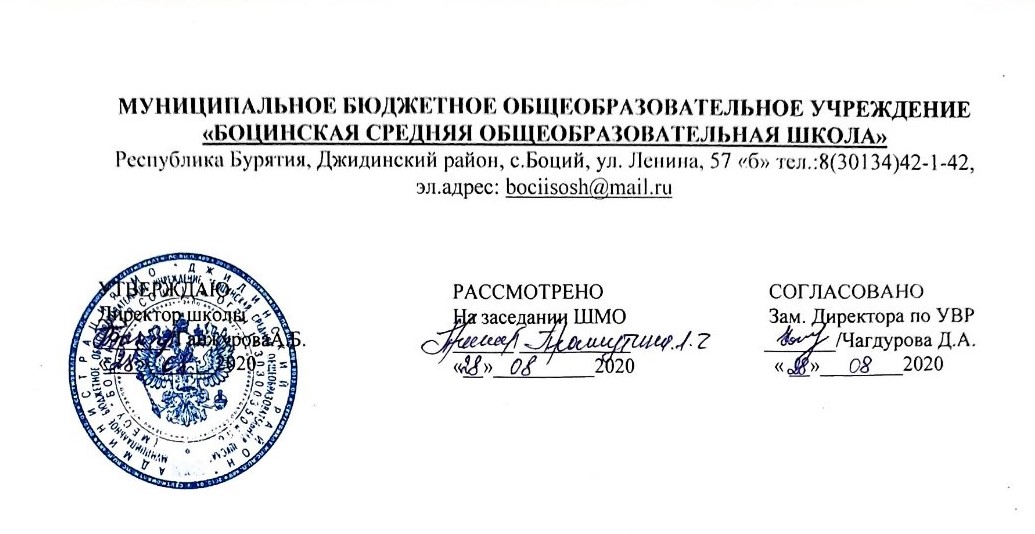 РАБОЧАЯ ПРОГРАММАпо______Математике, 6 класс____________(предмет, класс)170/5(количество часов в год, в неделю)Уханаева Зоя Суруновна(ФИО учителя)____________________учитель математики__________________(должность)Пояснительная запискаРабочая программа по математике составлена на основе: Приказа Министерства образования и науки Российской Федерации от 17.12.2010 г. №1897 «Об утверждении федерального государственного образовательного стандарта основного общего образования».Приказа Министерства образования и науки Российской Федерации от 2917.12.2014 г. №1897 «О внесении изменений в приказ Министерства образования и науки Российской Федерации от 17.12.2010 г. №1897 «Об утверждении федерального государственного образовательного стандарта основного общего образования».Программы по математике в 6классе  средней  общеобразовательной  школы  по  учебнику:  УМК Мерзляк А.Г., Полонский В.Б., Якир М.С. Математика. 5 класс. [ВЕНТАНА-ГРАФ]Учебного плана МБОУ «Боцинская средняя общеобразовательная школа».Положения о рабочей программе МБОУ «Боцинская средняя общеобразовательная школа».  Данная рабочая программа отражает обязательное для усвоения в основной школе содержание обучения математике и реализует основные идеи стандарта второго поколения для основной школы. Обоснование выбора УМК:Единая методическая концепция УМК Мерзляк А.Г., Полонский В.Б., Якир М.С. создает дидактические условия для преемственности обучения математике в начальной и основной школе и в плане предметного содержания и в способах организации учебной деятельности учащихся. Одним из главных условий, обеспечивающих развитие мышления учащихся в процессе обучения, является постановка проблемных заданий, вызывающих проблемные ситуации. Дифференцированный подход находит отражение в способах организации деятельности, направленной на выполнение различных видов заданий: одни носят проблемный характер, другие выполняются с использованием различных моделей - вербальной, графической, схематической. Учебник представляет собой систему задач, нацеленных на развитие мышления, в процессе которых школьники усваивают знания, умения и навыки и овладевают способами познавательной деятельности.     Программой предусмотрено:• контрольных работ за год – 11 .Планируемый уровень подготовки обучающихся: базовый.Ожидаемый результат изучения курса – знания, умения, опыт, необходимые для построения индивидуальной образовательной траектории в школе и успешной профессиональной карьеры по ее окончании.Планируемые результаты изучения учебного предметаИзучение математики по данной программе способствует формированию у учащихся личностных, метапредметных и предметных результатов обучения, соответствующих требованиям федерального государственного образовательного стандарта основного общего образования.Личностные результаты – это сформировавшаяся в образовательном процессе система ценностных отношений учащихся к себе, другим участникам образовательного процесса, самому образовательному процессу, объектам познания, результатам образовательной деятельности. Основными личностными результатами, формируемыми при изучении математики в основной школе, являются:контролировать процесс математической деятельности;Проявлять инициативу, находчивость и активность при решении математических задач;осознать вклад отечественных ученых в развитие мировой науки, воспитать в себе чувство   патриотизма, уважения к Отечеству;ответственно относиться к учению, усилить мотивацию к обучению и познанию;формирование осознанного выбора на основе уважительного отношения к труду.Метапредметные результаты:соотносить свои действия с планируемыми результатами, осуществлять контроль своей деятельности в процессе достижения результата;находить в различных источниках информацию, необходимую для решения математических проблем;понимать и использовать математические средства наглядности (графики, таблицы, схемы и др.) для иллюстрации;действовать в соответствии с предложенным алгоритмом;использовать первоначальные представления об идеях и о методах математики как об универсальном языке науки и техники, о средстве моделирования явлений и процессов.самостоятельно определять цели своего обучения;использовать математические средства наглядности (графики, таблицы, схемы и др.)  для интерпретации, аргументации;определять понятия, создавать обобщения, устанавливать аналогии, классифицировать, самостоятельно выбирать основания и критерии для классификации;устанавливать причинно-следственные связи;видеть математическую задачу в контексте проблемной ситуации в других дисциплинах, в окружающей жизни;Предметные результаты:выполнять вычисления с натуральными числами, обыкновенными и    десятичными дробями;решать текстовые задачи арифметическим способами с помощью составления и решения уравнений;изображать фигуры на плоскости;использовать геометрический «язык» для описания предметов окружающего мира;распознавать равные и симметричные фигуры;проводить несложные практические вычисления с процентами, использовать прикидку и оценку; выполнять необходимые измерения;использовать буквенную символику для записи общих утверждений,формул, выражений, уравнений;осознавать значения математики для повседневной жизни человека;иметь представление о математической науке, как сфере математической деятельности, об этапах её развития, о её значимости для развития цивилизации;работать с учебным математическим текстом (анализировать, извлекать необходимую информацию), точно и грамотно выражать свои мысли с применением математической терминологии и символики, проводить классификации. владеть базовым понятийным аппаратом по основным разделам содержания;получить практически значимые математические умения и навыки, ихприменение к решению математических и нематематических задач. АрифметикаПо окончании изучения курса обучающийся научится:понимать особенности десятичной системы счисления;использовать понятия, связанные с делимостью натуральных чисел;выражать числа в эквивалентных формах, выбирая наиболее подходящую в зависимости от конкретной ситуации;сравнивать и упорядочивать рациональные числа;выполнять вычисления с рациональными числами, сочетая устные и письменные приёмы вычислений, применять калькулятор;использовать понятия и умения, связанные с пропорциональностью величин, процентами, в ходе решения математических задач и задач из смежных предметов, выполнять несложные практические расчёты;анализировать графики зависимостей между величинами (расстояние, время; температура и т. п.).Обучающийся получит возможность:познакомиться с позиционными системами счисления с основаниями, отличными от 10;углубить и развить представления о натуральных числах и свойствах делимости;научиться использовать приемы, рационализирующие вычисления, приобрести навык контролировать вычисления, выбирая подходящий для ситуации способ.Числовые и буквенные выражения. Уравнения.По окончании изучения курса обучающийся научится:выполнять операции с числовыми выражениями; выполнять преобразования буквенных выражений (раскрытие скобок, приведение подобных слагаемых); решать линейные уравнения, решать текстовые задачи алгебраическим методом.Обучающийся получит возможность:развить представления о буквенных выражениях и их преобразованиях; овладеть специальными приёмами решения уравнений, применять аппарат уравнений для решения как текстовых, так и практических задач.Геометрические фигуры. Измерение геометрических величин.По окончании изучения курса обучающийся научится:распознавать на чертежах, рисунках, моделях и в окружающем мире плоские и пространственные геометрические фигуры и их элементы; строить углы, определять их градусную меру; распознавать и изображать развёртки куба, прямоугольного параллелепипеда, правильной пирамиды, цилиндра и конуса;определять по линейным размерам развёртки фигуры линейные размеры самой фигуры и наоборот; вычислять объём прямоугольного параллелепипеда и куба.Обучающийся получит возможность:научиться вычислять объём пространственных геометрических фигур, составленных из прямоугольных параллелепипедов;углубить и развить представления о пространственных геометрических фигурах;научиться применять понятие развёртки для выполнения практических расчётов.Содержание курса математики 6 классаДелимость натуральных чисел (17ч)Делители и кратные натурального числа. Наибольший общий делитель. Наименьшее общее кратное. Признаки делимости на 2, на 3, на 5, на 9, на 10.Простые и составные числа. Разложение чисел на простые множители.Решение текстовых задач арифметическими способами.Обыкновенные дроби(38ч)Обыкновенные дроби. Основное свойство дроби. Нахождение дроби от числа. Нахождение числа по значению его дроби. Правильные и неправильные дроби. Смешанные числа.Сравнение обыкновенных дробей и смешанных чисел. Арифметические действия с обыкновенными дробями и смешанными числами.Десятичные дроби. Сравнение и округление десятичных дробей. Арифметические действия с десятичными дробями. Прикидки результатов вычислений. Представление десятичной дроби в виде обыкновенной дроби и обыкновенной в виде десятичной. Бесконечные периодические десятичные дроби. Десятичное приближение обыкновенной дроби.Отношения и пропорции (28ч)Отношение. Процентное отношение двух чисел. Деление числа в данном отношении. Масштаб.Пропорция. Основное свойство пропорции. Прямая и обратная пропорциональные зависимости.Решение текстовых задач арифметическими способами.Окружность и круг. Длина окружности. Равенство фигур. Понятие и свойства площади. Площадь прямоугольника и квадрата. Площадь круга. Ось симметрии фигуры.Наглядные представления о пространственных фигурах: цилиндр, конус, шар, сфера. Примеры развёрток многогранников, цилиндра, конуса. Понятие и свойства объёма. Случайное событие. Достоверное и невозможное события. Вероятность случайного события. Решение комбинаторных задач.Рациональные числа и действия над ними (70ч)Положительные, отрицательные числа и число 0.Противоположные числа. Модуль числа.Целые числа. Рациональные числа. Сравнение рациональных чисел. Арифметические действия с рациональными числами. Свойства сложения и умножения рациональных чисел.Координатная прямая. Координатная плоскость.Числовые выражения. Значение числового выражения. Порядок действий в числовых выражениях. Буквенные выражения. Раскрытие скобок. Подобные слагаемые, приведение подобных слагаемых. Формулы.Уравнения. Корень уравнения. Основные свойства уравнений. Решение текстовых задач с помощью уравнений.Взаимное расположение двух прямых. Перпендикулярные прямые. Параллельные прямые.Осевая и центральная симметрии.Математика в историческом развитииДроби в Вавилоне, Египте, Риме, на Руси. Открытие десятичных дробей. Мир простых чисел. Золотое сечение. Число нуль. Появление отрицательных чисел. Л.Ф. Магницкий. П.Л. Чебышев. А.Н. Колмогоров.Тематическое планированиеТемы ученических проектов по математике для 6-х классовЦель: способствовать развитию творческих способностей, умений добывать необходимую информацию, самостоятельно анализировать её  и представлять в виде единого целого продукта; развитию интереса к математике, привитию ученикам математической культуры и расширению кругозора учащихся.Задачи:научиться составлять и решать задачи по математике;Познакомить с различными источниками получения информации.Развивать самостоятельность, коммуникативные качества, память, мышление, творческое воображение.Способствовать активному вовлечению родителей в совместную деятельность с ребенком в условиях семьи и школы.Обогащение детско-родительских отношений опытом совместной деятельности через формирование представлений о родном городе.Познакомиться с краеведческим материалом; Усилить взаимосвязь математики с историей; Продемонстрировать значимость математических знаний в практической деятельности; Превратить материалы наблюдения в средство повышения эффективности уроков математики.Общая характеристика проектаТип проекта: практико-ориентированный.Виды деятельности: творческий, информационный, прикладной.Применяемые умения: – проектные (организационные, информационные, поисковые, коммуникативные, презентационные, оценочные); – предметные (математические).База выполнения: школьная.Формы обучения: индивидуальная.Продолжительность выполнения: средней продолжительности – декабрь 2019 года – май200 года.Вид проекта: творческий, индивидуальныйСредства обучения: печатные, наглядные, компьютерные презентации.Темы проектов:Роль процентов в жизни человекаИз истории возникновения процентовПоложительные и отрицательные числа в нашей жизниИстория возникновения отрицательных чисел и их применение в  математике и других наукахКоординаты в различных профессияхПутешествие в будущее «Встреча с координатами»Некоторые старинные задачи по теме «Координатная плоскость»Волшебные десятичные дробиЗагадочное числи ПиПостроение квартирыРемонт квартиры Десятичные дроби. Что мы знаем о них?Об истории возникновения обыкновенных и десятичных дробей№урока№урокаСодержание материалаКол-во часовДата проведенияДата проведенияКоррекция№урока№урокаСодержание материалаКол-во часовпланфактКоррекцияПовторение  (5 ч)Повторение  (5 ч)Повторение  (5 ч)Повторение  (5 ч)Арифметические действия с обыкновенными дробями1Арифметические действия с обыкновенными дробями1Арифметические действия с обыкновенными дробями1Решение уравнений1Входная контрольная работа1Глава 1. Делимость натуральных чисел (17 ч)Глава 1. Делимость натуральных чисел (17 ч)Глава 1. Делимость натуральных чисел (17 ч)Глава 1. Делимость натуральных чисел (17 ч)Делители и      кратные1Делители и      кратные1Признаки делимости на  10, на 5 и  на 21Признаки делимости на  10, на 5 и  на 21Признаки делимости на  10, на 5 и  на 21Признаки делимости на  9, на 31Признаки делимости на  9, на 31Признаки делимости на  9, на 31Простые и составные числа1Наибольший общий делитель1Наибольший общий делитель1Наибольший общий делитель1Наименьшее общее кратное1Наименьшее общее кратное1Наименьшее общее кратное1Повторение1Контрольная работа №1 по теме «НОД и НОК чисел»1Глава 2. Обыкновенные дроби  (38 ч)Глава 2. Обыкновенные дроби  (38 ч)Глава 2. Обыкновенные дроби  (38 ч)Глава 2. Обыкновенные дроби  (38 ч)Основное свойство дроби1Основное свойство дроби1Сокращение дробей1Сокращение дробей1Сокращение дробей1Приведение дробей к общему знаменателю. Сравнение дробей1Приведение дробей к общему знаменателю. Сравнение дробей1Приведение дробей к общему знаменателю. Сравнение дробей1Сложение и вычитание дробей с разными знаменателями1Сложение и вычитание дробей с разными знаменателями1Сложение и вычитание дробей с разными знаменателями1Сложение и вычитание дробей с разными знаменателями1Сложение и вычитание дробей с разными знаменателями1Контрольная работа №2 по теме по теме «Сокращение, сложение и вычитание обыкновенных  дробей»1Умножение дробей1Умножение дробей1Умножение дробей1Умножение дробей1Умножение дробей1Нахождение дроби от числа1Нахождение дроби от числа1Нахождение дроби от числа1Контрольная работа №3 по теме «Умножение обыкновенных дробей»1Взаимно обратные числа1Деление дробей1Деление дробей1Деление дробей1Деление дробей1Деление дробей1Нахождение числа по заданному значению его дроби1Нахождение числа по заданному значению его дроби1Нахождение числа по заданному значению его дроби1Преобразование обыкновенной дроби в десятичную1Бесконечные периодические десятичные дроби1Десятичное приближение обыкновенной дроби1Десятичное приближение обыкновенной дроби1Повторение и обобщение1Контрольная работа №4 по теме «Нахождение числа по заданному значению его дроби»1Глава 3. Отношения и пропорции  (28 часов)Глава 3. Отношения и пропорции  (28 часов)Глава 3. Отношения и пропорции  (28 часов)Глава 3. Отношения и пропорции  (28 часов)Отношения1Отношения1Пропорции1Пропорции1Пропорции1Пропорции1Процентное отношение двух чисел1Процентное отношение двух чисел1Процентное отношение двух чисел1Контрольная работа №5 по теме «Отношения и пропорции»1Прямая и обратная пропорциональные зависимости1Прямая и обратная пропорциональные зависимости1Прямая и обратная пропорциональные зависимости1Деление числа в данном отношении1Деление числа в данном отношении1Окружность и круг1Окружность и круг1Длина окружности. Площадь круга1Длина окружности. Площадь круга1Длина окружности. Площадь круга1Цилиндр, конус, шар1Диаграммы1Диаграммы1Диаграммы1Случайные события. Вероятность случайного события1 Случайные события. Вероятность случайного события 1Случайные события. Вероятность случайного события1Контрольная работа №6  по теме «Окружность и круг»1Глава 4. Рациональные числа и действия над ними (70 ч)Глава 4. Рациональные числа и действия над ними (70 ч)Глава 4. Рациональные числа и действия над ними (70 ч)Глава 4. Рациональные числа и действия над ними (70 ч)Положительные и отрицательные числаПоложительные и отрицательные числа1Положительные и отрицательные числаПоложительные и отрицательные числа1Координатная прямаяКоординатная прямая1Координатная прямаяКоординатная прямая1Целые числа. Рациональные числаЦелые числа. Рациональные числа1Целые числа. Рациональные числаЦелые числа. Рациональные числа1Модуль числаМодуль числа1Модуль числаМодуль числа1Модуль числаМодуль числа1Сравнение чиселСравнение чисел1Сравнение чиселСравнение чисел1Сравнение чиселСравнение чисел1Сравнение чиселСравнение чисел1Контрольная работа №7  по теме «Модуль числа. Сравнение рациональных чисел»Контрольная работа №7  по теме «Модуль числа. Сравнение рациональных чисел»1Сложение рациональных чиселСложение рациональных чисел1Сложение рациональных чиселСложение рациональных чисел1Сложение рациональных чиселСложение рациональных чисел1Сложение рациональных чиселСложение рациональных чисел1Свойства сложения рациональных чиселСвойства сложения рациональных чисел1Свойства сложения рациональных чиселСвойства сложения рациональных чисел1Вычитание рациональных чиселВычитание рациональных чисел1Вычитание рациональных чиселВычитание рациональных чисел1Вычитание рациональных чиселВычитание рациональных чисел1Вычитание рациональных чиселВычитание рациональных чисел1Вычитание рациональных чиселВычитание рациональных чисел1Контрольная работа№ 8 по теме «Сложение и вычитание рациональных чисел»Контрольная работа№ 8 по теме «Сложение и вычитание рациональных чисел»1Умножение рациональных чиселУмножение рациональных чисел1Умножение рациональных чиселУмножение рациональных чисел1Умножение рациональных чиселУмножение рациональных чисел1Умножение рациональных чиселУмножение рациональных чисел1Переместительное и сочетательное свойство свойства умножения рациональных чисел. Коэффициент.Переместительное и сочетательное свойство свойства умножения рациональных чисел. Коэффициент.1Переместительное и сочетательное свойство свойства умножения рациональных чисел. КоэффициентПереместительное и сочетательное свойство свойства умножения рациональных чисел. Коэффициент1Переместительное и сочетательное свойство свойства умножения рациональных чисел. КоэффициентПереместительное и сочетательное свойство свойства умножения рациональных чисел. Коэффициент1Распределительное свойство умноженияРаспределительное свойство умножения1Распределительное свойство умноженияРаспределительное свойство умножения1Распределительное свойство умноженияРаспределительное свойство умножения1Распределительное свойство умноженияРаспределительное свойство умножения1Распределительное свойство умноженияРаспределительное свойство умножения1Деление рациональных чиселДеление рациональных чисел1Деление рациональных чиселДеление рациональных чисел1Деление рациональных чиселДеление рациональных чисел1Деление рациональных чиселДеление рациональных чисел1Деление рациональных чиселДеление рациональных чисел1Контрольная работа № 9 по теме «Умножение и деление рациональных чисел»Контрольная работа № 9 по теме «Умножение и деление рациональных чисел»1Решение уравненийРешение уравнений1Решение уравненийРешение уравнений1Решение уравненийРешение уравнений1Решение уравненийРешение уравнений1Решение задач с помощью уравненийРешение задач с помощью уравнений1Решение задач с помощью уравненийРешение задач с помощью уравнений1Решение задач с помощью уравненийРешение задач с помощью уравнений1Решение задач с помощью уравненийРешение задач с помощью уравнений1Решение задач с помощью уравненийРешение задач с помощью уравнений1Контрольная работа № 10 по теме «Решение уравненийКонтрольная работа № 10 по теме «Решение уравнений1Перпендикулярные прямыеПерпендикулярные прямые1Перпендикулярные прямыеПерпендикулярные прямые1Перпендикулярные прямыеПерпендикулярные прямые1Осевая и центральная симметрииОсевая и центральная симметрии1Осевая и центральная симметрииОсевая и центральная симметрии1Осевая и центральная симметрииОсевая и центральная симметрии1Параллельные прямыеПараллельные прямые1Параллельные прямыеПараллельные прямые1Координатная плоскостьКоординатная плоскость1Координатная плоскостьКоординатная плоскость1Координатная плоскостьКоординатная плоскость1Координатная плоскостьКоординатная плоскость1ГрафикиГрафики1ГрафикиГрафики1Повторение и обобщениеПовторение и обобщение1Контрольная работа № 11 по теме «Координатная плоскость»Контрольная работа № 11 по теме «Координатная плоскость»1Итоговое повторение курса математики  5-6 классов  (12ч)Итоговое повторение курса математики  5-6 классов  (12ч)Итоговое повторение курса математики  5-6 классов  (12ч)Итоговое повторение курса математики  5-6 классов  (12ч)Признаки делимости1НОД и НОК чисел1Арифметические действия с обыкновенными дробями1Отношения и пропорции1Сравнение, сложение и вычитание рациональных чисел1Умножение и деление рациональных чисел1Умножение и деление рациональных чисел1Решение уравнений1Решение задач с помощью уравнений1Координатная плоскость1Итоговая контрольная работа за курс 6 класса1Обобщение, повторение1